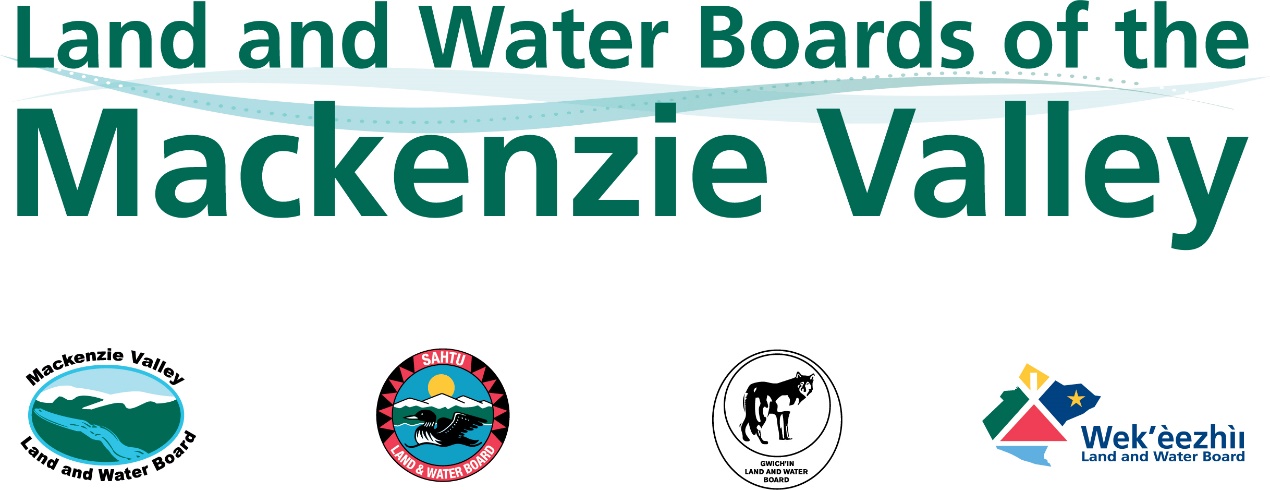 STORAGE AUTHORIZATION APPLICATION FORMSubsection 16(2) of the Mackenzie Valley Land Use RegulationsTo complete this Form, please refer to the MVLWB Guide to the Land Use Permitting Process (Guide) and fill in the grey fields; attach additional pages, as necessary. Indicate N/A in the grey fields for Items or parts of Items that are not applicable. Review the following MVLWB guidance for formatting your Application Package:Document Submission StandardsStandard Outline for Management PlansNAME AND CONTACT INFORMATION – PERMITTEE PROPOSED PERIOD OF STORAGE Refer to subsection 16(3) of the Mackenzie Valley Land Use Regulations. Indicate the proposed start and end dates for the storage authorization. If applicable, provide information about any previous storage authorization granted for this Land Use Permit. PROPOSED STORAGE LOCATION(S)Use the grey fields below to provide or reference the following information:Map: Include a map in your Application, indicating the proposed storage location(s). Provide latitude and longitude geographic coordinates in degrees, minutes, seconds, or decimal degrees for each location. An additional table should be added for each location. Refer to the MVLWB Geospatial Data Submission Standards for providing geographic information.Land Types: Use an “X” to indicate the type(s) of land on which the storage of items is proposed: ELIGIBILITYInclude written confirmation from the landowner(s) and/or land administrator(s) in your Application Package, indicating agreement to allow storage of the items described in this Application Form.PROPOSED STORAGE ITEMS, METHODS, AND TECHNIQUESUse the grey fields below to identify all proposed storage items, methods, and techniques. Include the number of items and physical descriptions, including dimensions of structures and temporary buildings (in square metres), types and capacities of storage containers (e.g., barrels, tanks, tidy-tanks, or totes in litres, pounds), and sizes (e.g., for vehicles, machinery, and equipment – weights in tonnes). Additional rows should be added if necessary. ADDITIONAL SUPPORTING INFORMATIONEngagement: Conduct engagement specific to the proposed storage authorization, and prepare and include an Engagement Record in accordance with the MVLWB Engagement Guidelines for Applicants and Holders of Water Licences and Land Use Permits. A template is provided in the Guidelines. Please also refer to Information for Proponents on MVLWB’s Engagement Requirements.Land Use Plans: Contact the applicable Land Use Planning Board or the Tłįchǫ Government to discuss conformity with the relevant land use plan(s). In the grey field below, describe how the proposed storage meets the requirements of the relevant land use plan(s), if applicable.SIGNATUREPlease submit completed applications to the Regulatory Manager or Executive Director identified on the “Contact Us” pages of the respective Land and Water Board (www.mvlwb.com, www.wlwb.ca, www.slwb.com, www.glwb.com).APPROVAL (For Office Use Only)Storage is hereby authorized pursuant to subsection 16(2) of the Mackenzie Valley Land Use Regulations.Use an “X” to indicate which Board the Application is being made to:Mackenzie Valley Land and Water Board:Sahtu Land and Water Board:Use an “X” to indicate which Board the Application is being made to:Wek’èezhìi Land and Water Board:Gwich’in Land and Water Board:Land Use Permit file number:Expiration date:If applicable, reference the accompanying Water Licence file number(s):  Name of Representative for the Permittee:Position:Company Name:Mailing Address:Community:Telephone:Prov/Terr:Email:Postal Code:Other:Proposed start date: Proposed end date (up to one year):Use an “X” to indicate if a previous Storage Authorization has been granted for this Land Use Permit:YesIf “Yes,” indicate its expiration date:Use an “X” to indicate if a previous Storage Authorization has been granted for this Land Use Permit:NoIf “Yes,” indicate its expiration date:Traditional Place Name:Minimum latitude:Maximum latitude:Minimum longitude:Maximum longitude:NTS Map Sheet No.: Provide the map sheet number:Free Hold/Private:Commissioner’s/Territorial Lands:Federal Land:Municipal Land:ItemNumberItem Types/Physical DescriptionsProposed Storage Methods and TechniquesProposed Storage or Staging Location(s)Applicant’s Name (print)orCompany NamePosition (print)SignatureDateEffective DateExpiry DateChair’s NameBoardChair’s SignatureDate